MENSAJE 6     ¿QUÉ LE PASÓ A MI NIÑA?En esta ocasión me dirijo especialmente a los padres de las niñas que están entrando en la mal llamada etapa de la “adolescencia”, ya que son muchas las inquietudes e interrogantes que se tienen sobre  las actitudes que se deben asumir y las estrategias a implementar  en este momento de sus vidas.Algunos padres, por no decir la mayoría, sienten que hasta los diez años van navegando plácidamente por un río tranquilo con sus niñas, disfrutando del hermoso paisaje entre risas y juegos… Cuando de repente y sin previo aviso, se encuentran  luchando entre rápidos y cascadas, peleando con todas sus fuerzas por mantenerse a salvo sin que se voltee el bote. No se sabe por qué esa hermosa hija, obediente, aplicada y colaboradora se convirtió en una pequeña tirana que cuestiona todo lo que antes aceptaba y quiere ahora imponer sus reglas y deseos a toda costa; de una gran gimnasta y charlatana que no lograba  mantenerse quieta o callada, ahora sólo quiere dormir y estar  encerrada con llave en su “espacio privado”Los padres necesitan ser conscientes de que están sucediendo grandes cambios dentro de la niña y también en su entorno, los que ella misma entiende menos que nadie y por lo tanto no sabe explicar. En primer lugar ocurren muchos cambios físicos, fisiológicos y a nivel emocional, todo al mismo tiempo; se producen grandes descargas hormonales, como un gran proyecto de restauración en un edificio.  Todo lo anterior ocasiona muchos desajustes en el comportamiento de la jovencita, es por eso que algunas  no quieren realizar tareas que requieran  grandes esfuerzos físicos y los padres lo interpretan como “se volvió perezosa”,  por otro lado su mente y emociones están ocupadas tratando de explicar e interpretar lo que le ocurre y da la impresión de estar “distraída” o que no hace caso de lo que se le dice y menos de las responsabilidades que se le asignan.Algunos factores hacen que esta etapa sea más caótica, como el tipo de temperamento de la niña, el ambiente familiar en que ha vivido, la fortaleza de la estructura familiar, el tipo de educación que se le ha dado hasta ahora, etc.  Por ejemplo, es posible que una niña de temperamento sanguíneo y melancólico presente más dificultades que una flemática; así mismo, si en la infancia no se moldeó la voluntad de la niña sino que se le crió de manera muy permisiva, o por el contrario con unos patrones demasiado estrictos o hubo muchos conflictos en el núcleo familiar, es mucho más probable que la  niña presente grandes conflictos en esta etapa.Entonces ¿Qué se debe hacer ante esta situación?  He aquí algunas sugerencias:En primer lugar mantenga la calma,   la niña está tan desorientada como los padres, así que en la medida en que los mismos  controlen su ansiedad y sigan teniendo el liderazgo en el hogar con calma y firmeza amorosa, sin entrar en pánico, la situación volverá más rápidamente a la normalidad.Por otro lado, evite regañarles continuamente y reclamarles por sus cambios, pues ella tampoco entiende la razón de ello; sólo piense si a usted le gustaría que su jefe le cantaletee todo el tiempo en el trabajo.Se sugiere hablarle corto y específicamente; dígale lo que quiere que haga, cómo y cuándo y supervise que lo comience a hacer, entonces motívela positivamente a terminar la tarea.  No dé por sentado que ella debe recordar sus responsabilidades y darse cuenta de lo que se necesita hacer en casa; eso casi nunca pasará.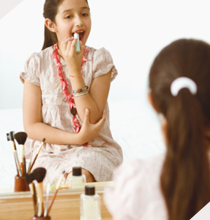 Recuerde que ahora es una jovencita con una mente racional que entiende  situaciones que no lograba descifrar cuando era pequeña y que ahora hay que escuchar y tener en cuenta sus razones y argumentos ante lo que pasa en casa; ya no se le puede ni debe callar con un grito, más bien hay que escucharle con una mente abierta y con respeto, pues es posible que lo que diga tenga sentido y salga de lo profundo de su corazón; si no se le presta atención a sus sentimientos, levantará una barrera que después será difícil de derribar.Sea consciente que ella intentará una y otra vez  mover los límites que usted ha puesto; de nuevo mantenga la calma, revise si esas normas son equilibradas y adecuadas para la edad que ahora tiene su hija, realice los ajustes necesarios y manténgase firme en ellos sin aspavientos y evitando generar choques y crisis innecesarios, sólo dígale lo que ha decidido y hágale sentir que usted espera que ella acepte esas normas.Hágale sentir en todo momento que usted confía en que ella tomará buenas decisiones, en que hará lo que es correcto, siempre usando la motivación positiva. Anhelo que nuestro buen Dios les de la sabiduría y fortaleza para salir victoriosos de este tramo de rápidos y corrientes del río que es esta etapa en la vida de sus preciosas hijas.Les  invito a comunicarse a través del correo escuelapadresescmauxi@gmail.com , donde podrán expresar sus comentarios, inquietudes o preguntas sobre sus hijas.        Hasta pronto.Teresa Fontalvo